Partita IVA 02289370872		95131 Catania    ……………………………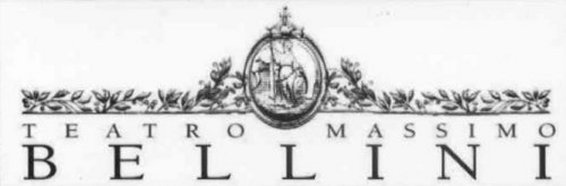 							Via Sangiuliano 233 - tel. 095/316860							Fax 095/316860Modello 6: Schema di relazione tecnicaSCHEMA DI PRESENTAZIONE DELL’OFFERTA TECNICAOGGETTO: Procedura telematica per l‘affidamento, per il periodo di otto mesi, del servizio di pulizia di tutti i locali ed uffici del Teatro massimo Bellini, inclusi la fornitura di tutto il materiale igienico sanitario di consumo. CIG: 7431833E97Il/la sottoscritto/a, Sig./Sig.ra [nome] _______________ [cognome] _______________ in qualità di [indicare la carica societaria: Amministratore legale rappresentante o Procuratore, etc.] _______________________________________ della Ditta [denominazione operatore economico] _____________________________________________________________________ C.F. __________________ P.IVA _______________________ iscritta al Registro delle Imprese della Camera di Commercio di _____________________, concorrente alla procedura in oggetto allega nella Busta B “Offerta tecnica” la seguente relazione redatta secondo i criteri previsti nel Disciplinare di gara dalla Stazione Appaltante:ORGANIZZAZIONE DEL SERVIZIOIl concorrente illustra la proposta di organizzazione e il piano di lavoro che intende attuare per l’esecuzione del servizio fornendo, in particolare, gli elementi di seguito indicati:Con riferimento al criterio n. A.1 “qualità della struttura organizzativa”descrivere il gruppo di lavoro e della struttura organizzativa del personale:________________________________________________________________________________________________________________________________________________________________________________________________________________________________________________________________________________________________________________________________________________________________________________________________________________________________________________________________________________________________________________________________________________________________________________________________indicare l’’eventuale presenza di un supervisore/coordinatore specificando la formazione professionale e le fasce di reperibilità;________________________________________________________________________________________________________________________________________________________________________________________________________________________________________________________________________________________________________________________________________________________________________________________________________________________________________________________________________________________________________________________________________________________________________________________________indicare le fasce di reperibilità del responsabile del servizio________________________________________________________________________________________________________________________________________________________________________________________________________________________________________________________________________________________________________________________________________________________________________________________________________________________________________________________________________________________________________________________________________________________________________________________________indicare l’eventuale presenza di un ispettore della qualità specificando la formazione professionale e le fasce di reperibilità;________________________________________________________________________________________________________________________________________________________________________________________________________________________________________________________________________________________________________________________________________________________________________________________________________________________________________________________________________________________________________________________________________________________________________________________________indicare il numero di ore dedicate alla formazione del personale:________________________________________________________________________________________________________________________________________________________________________________________________________________________________________________________________________________________________________________________________________________________________________________________________________________________________________________________________________________________________________________________________________________________________________________________________Con riferimento al criterio n. A.2 “Qualità del piano di lavoro e delle apparecchiature utilizzate”:illustrare, nel dettaglio, il Programma Operativo delle attività da valutarsi con riferimento alle periodicità richieste, l’organizzazione delle squadre, il programma temporale dettagliato delle attività svolte dalle squadre:________________________________________________________________________________________________________________________________________________________________________________________________________________________________________________________________________________________________________________________________________________________________________________________________________________________________________________________________________________________________________________________________________________________________________________________________illustrare i macchinari e le attrezzature utilizzate, con indicazione della capacità operativa e della rumorosità:________________________________________________________________________________________________________________________________________________________________________________________________________________________________________________________________________________________________________________________________________________________________________________________________________________________________________________________________________________________________________________________________________________________________________________________________descrivere l’organizzazione degli interventi specifici - in giorni non lavorativi ulteriori rispetto a quelli minimi richiesti e in caso di particolari esigenze – con individuazione delle attività e dei presidi attivati in termini di disponibilità a modificare l’orario di esecuzione del servizio in funzione dell’andamento delle attività legate alla stagione artistica:________________________________________________________________________________________________________________________________________________________________________________________________________________________________________________________________________________________________________________________________________________________________________________________________________________________________________________________________________________________________________________________________________________________________________________________________descrivere quali sono gli interventi che verranno eseguiti ad incremento delle prestazioni minime capitolari specificando i tempi di esecuzione________________________________________________________________________________________________________________________________________________________________________________________________________________________________________________________________________________________________________________________________________________________________________________________________________________________________________________Con riferimento al criterio n. A.3 “Qualità dei servizi migliorativi”:illustrare l’eventuale disponibilità di un sistema informativo aziendale che gestisca la pianificazione degli interventi (giornalieri e periodici):________________________________________________________________________________________________________________________________________________________________________________________________________________________________________________________________________________________________________________________________________________________________________________________________________________________________________________________________________________________________________________________________________________________________________________________________indicare le modalità e i tempi proposti per garantire la sostituzione degli addetti assenti;________________________________________________________________________________________________________________________________________________________________________________________________________________________________________________________________________________________________________________________________________________________________________________________________________________________________________________________________________________________________________________________________________________________________________________________________indicare l’efficienza dei sistemi di segnalazione:________________________________________________________________________________________________________________________________________________________________________________________________________________________________________________________________________________________________________________________________________________________________________________________________________________________________________________________________________________________________________________________________________________________________________________________________descrivere quali sono le attività affini o complementari incluse nell’offerta:________________________________________________________________________________________________________________________________________________________________________________________________________________________________________________________________________________________________________________________________________________________________________________________________________________________________________________________________________________________________________________________________________________________________________________________________PIANO GESTIONALE DEL SERVIZIO FINALIZZATO A RIDURRE/CONTENERE GLI IMPATTI AMBIENTALIIl concorrente illustra, nel piano gestionale, le misure di gestione ambientale che si impegna ad adottare durante l’esecuzione del servizio, descrivendo in particolare, gli elementi di seguito indicati.Con riferimento al criterio n. C.1 relativo a “efficacia delle tecniche di pulizia in termini di minor consumo di sostanza chimiche”Descrivere i sistemi di dosaggio utilizzati (manuali, automatici, etc.) e se sia fornita una formazione specifica al personale in merito alla diluizione dei prodotti:________________________________________________________________________________________________________________________________________________________________________________________________________________________________________________________________________________________________________________________________________________________________________________________________________________________________________________________________________________________________________________________________________________________________________________________________Con riferimento al criterio n. C.2 relativo alla “minimizzazione dei consumi di energia e acqua”Descrivere l’efficienza energetica delle apparecchiature utilizzate specificando la marca, il modello e la potenza (KW) di apparecchiature e macchinari elettrici utilizzati:________________________________________________________________________________________________________________________________________________________________________________________________________________________________________________________________________________________________________________________________________________________________________________________________________________________________________________________________________________________________________________________________________________________________________________________________con riferimento al criterio n. C.3: “efficacia dei macchinari nel trattenere PM10”indicare la tipologia di filtri usati in relazione al trattenimento di PM10, quante macchine utilizzano tali filtri e con quale frequenza vengono sostituiti:________________________________________________________________________________________________________________________________________________________________________________________________________________________________________________________________________________________________________________________________________________________________________________________________________________________________________________________________________________________________________________________________________________________________________________________________N.B. La presente relazione in conformità al Disciplinare di gara deve essere contenuta in non più di 15 ( quindici ) pagine (in formato A4, carattere Times New Roman 12, interlinea 1,5), comunque comprensiva di ogni eventuale rappresentazione grafica o fotografica.[luogo] ________________[data] _____________la Ditta[timbro e firma] __________________